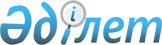 О дальнейших мерах по реализации Указа Президента Республики Казахстан от 16 марта 2020 года № 287 "О дальнейших мерах по стабилизации экономики" по вопросам налогообложенияПостановление Правительства Республики Казахстан от 20 апреля 2020 года № 224.
      Примечание ИЗПИ!
Порядок введения в действие см. п.6
      ПРЕСС-РЕЛИЗ
      В соответствии с Указом Президента Республики Казахстан от 16 марта 2020 года № 287 "О дальнейших мерах по стабилизации экономики" Правительство Республики Казахстан ПОСТАНОВЛЯЕТ:
      1. Установить поправочный коэффициент "0" к ставкам следующих налогов и социальных платежей:
      индивидуального подоходного налога, удерживаемого у источника выплаты;
      индивидуального подоходного налога, уплачиваемого самостоятельно лицом, занимающимся частной практикой;
      социального налога, обязательных пенсионных взносов, обязательных профессиональных пенсионных взносов, социальных отчислений, взносов и отчислений на обязательное социальное медицинское страхование, за исключением уплачиваемых индивидуальным предпринимателем за себя.
      Положения настоящего пункта применяются в отношении следующих налогоплательщиков и их работников:
      лиц, занимающихся частной практикой, и субъектов микро, малого или среднего предпринимательства, осуществляющих деятельность по перечню видов деятельности согласно приложению 1 к настоящему постановлению, по обязательствам, срок уплаты (перечисления) по которым наступает в период с 1 апреля до 1 октября 2020 года, а по обязательствам по исчислению (начислению) обязательных профессиональных пенсионных взносов, социальных отчислений, взносов и отчислений на обязательное социальное медицинское страхование, за исключением уплачиваемых индивидуальным предпринимателем за себя, – до 1 января 2021 года;
      субъектов крупного предпринимательства, осуществляющих деятельность по перечню видов деятельности согласно приложению 2 к настоящему постановлению, по обязательствам, срок уплаты (перечисления) по которым наступает в период с 1 апреля до 1 июля 2020 года.
      Сноска. Пункт 1 в редакции постановления Правительства РК от 30.10.2020 № 721 (вводится в действие с 01.10.2020).


      2. На период с 1 апреля 2020 года до 1 октября 2020 года установить поправочный коэффициент "0" к ставкам налога на имущество:
      по взлетно-посадочным полосам на аэродромах и терминалам аэропортов; 
      для лиц, занимающихся частной практикой.
      3. Для налогоплательщиков-резидентов Республики Казахстан, занимающихся деятельностью воздушного пассажирского транспорта, предоставить до 1 января 2021 года отсрочку по уплате исчисленного налога на добавленную стоимость за нерезидента по техническому обслуживанию и юридическому сопровождению сделок лизинга воздушных судов.
      При этом, указанные налогоплательщики сумму исчисленного налога на добавленную стоимость за нерезидента относят в зачет в том налоговом периоде, в котором такое приобретение работ, услуг от нерезидента признано облагаемым оборотом при условии, что сумма исчисленного налога на добавленную стоимость уплачена в бюджет до 1 января 2021 года. 
      4. Установить, что надбавки работникам, задействованным в противоэпидемических мероприятиях, выплачиваемые с 1 марта 2020 года в соответствии с приказом Министра здравоохранения Республики Казахстан от 4 апреля 2020 года № 28/2020 "О некоторых вопросах финансовой поддержки работников организаций здравоохранения, задействованных в противоэпидемических мероприятиях в рамках борьбы с коронавирусом COVID-19", не являются объектами индивидуального подоходного налога, удерживаемого у источника выплаты, социального налога, обязательных пенсионных взносов, обязательных профессиональных пенсионных взносов, социальных отчислений, взносов и отчислений на обязательное социальное медицинское страхование.
      5. Перенести срок представления форм налоговой отчетности по обязательствам 2019 года с 31 марта 2020 года на 31 мая 2020 года.
      6. Настоящее постановление вводится в действие с 1 апреля 2020 года, за исключением пунктов 4 и 5, которые вводятся в действие с 1 марта 2020 года, и подлежит официальному опубликованию. Перечень видов деятельности для применения коэффициента "0" к ставкам социального налога, индивидуального подоходного налога, удерживаемого у источника выплаты, обязательных пенсионных взносов, социальных отчислений, взносов и отчислений на обязательное социальное медицинское страхование субъектами микро, малого или среднего предпринимательства и лицами, занимающимся частной практикой
      _________________________ Перечень видов деятельности для применения коэффициента "0" к ставкам социального налога, индивидуального подоходного налога, удерживаемого у источника выплаты, обязательных пенсионных взносов, социальных отчислений, взносов и отчислений на обязательное социальное медицинское страхование субъектами крупного предпринимательства
					© 2012. РГП на ПХВ «Институт законодательства и правовой информации Республики Казахстан» Министерства юстиции Республики Казахстан
				
      Премьер-Министр
Республики Казахстан 

А. Мамин
Приложение 1
к постановлению Правительства
Республики Казахстан
от 20 апреля 2020 года № 224
№

ОКЭД

Виды деятельности

1

2

3

1.
45.11.2
Розничная торговля автомобилями и легкими автотранспортными средствами в торговых объектах с торговой площадью менее 2000 кв.м.
2.
45.11.3
Розничная торговля автомобилями и легкими автотранспортными средствами в торговых объектах с торговой площадью более 2000 кв.м. (2000 кв.м и выше)
3.
45.20
Техническое обслуживание и ремонт автомобилей
4.
45.32.1
Розничная торговля автомобильными деталями, узлами и принадлежностями в торговых объектах с торговой площадью менее 2000 кв.м.
5.
45.32.2
Розничная торговля автомобильными деталями, узлами и принадлежностями в торговых объектах с торговой площадью более 2000 кв.м. (2000 кв.м. и выше)
6.
47
Розничная торговля, кроме торговли автомобилями и мотоциклами (за исключением аптек и розничной торговли продуктами питания, напитками и табачными изделиями)
7.
49.4
Деятельность грузового автомобильного транспорта и предоставление услуг по переезду
8.
51.10
Деятельность воздушного пассажирского транспорта
9.
52.23.2
Деятельность аэропортов
10.
55.10
Предоставление услуг гостиницами и аналогичными местами для проживания
11.
56.10
Деятельность ресторанов и предоставление услуг по доставке продуктов питания
12.
58.2
Издание программного обеспечения
13.
59.14
Деятельность по показу кинофильмов
14.
62.01
Деятельность в области компьютерного программирования
15.
68.20
Аренда и управление собственной или арендуемой недвижимостью (торговые сети и стационарные торговые объекты, аренда и управление собственной недвижимостью, предоставление коммерческих помещений в аренду (торгово-развлекательные центры, торговые объекты), за исключением аптек и розничной торговли продуктами питания, напитками и табачными изделиями)
16.
69.10
Деятельность в области права (юридические консультанты, лица, занимающиеся частной практикой: нотариусы, адвокаты, частные судебные исполнители, медиаторы, в том числе в случае отсутствия работников по возникшим обязательствам за себя)
17.
70.22
Консультирование по вопросам коммерческой деятельности и прочее консультирование по вопросам управления
18.
71.20.1
Деятельность санитарно-эпидемиологических организаций
19.
79.1
Деятельность туристских агентств и операторов
20.
85.10
Дошкольное образование (частное дошкольное (доначальное) образование)
21.
85.20
Начальное образование (частные школы, за исключением международных)
22.
85.30
Среднее образование (частные школы, за исключением международных)
23.
86.10
Деятельность больничных организаций (частные организации)
24.
86.10.3
Деятельность санаторно–курортных организаций
25.
86.2
Деятельность в области врачебной практики и стоматологии (частные организации)
26.
90.04
Деятельность концертных и театральных залов
27.
93.13
Деятельность фитнес-клубов
28.
96.01
Стирка и химическая чистка текстильных и меховых изделий
29.
96.02
Предоставление услуг парикмахерскими и салонами красотыПриложение 2
к постановлению Правительства
Республики Казахстан
от 20 апреля 2020 года № 224
№

ОКЭД

Виды деятельности

1

2

3

1.
45.11.2
Розничная торговля автомобилями и легкими автотранспортными средствами в торговых объектах с торговой площадью менее 2000 кв.м.
2.
45.11.3
Розничная торговля автомобилями и легкими автотранспортными средствами в торговых объектах с торговой площадью более 2000 кв.м. (2000 кв.м и выше)
3.
45.20.1
Техническое обслуживание и ремонт автомобилей, за исключением произведенных станциями технического обслуживания, находящимися на придорожной полосе
4.
45.32.1
Розничная торговля автомобильными деталями, узлами и принадлежностями в торговых объектах с торговой площадью менее 2000 кв.м.
5.
45.32.2
Розничная торговля автомобильными деталями, узлами и принадлежностями в торговых объектах с торговой площадью более 2000 кв.м. (2000 кв.м. и выше)
6.
47
Розничная торговля, кроме торговли автомобилями и мотоциклами (крупные торговые сети и стационарные торговые объекты, прочая розничная торговля в неспециализированных магазинах, являющихся торговыми объектами, с торговой площадью больше 2000 кв. метров, за исключением аптек и розничной торговли продуктами питания, напитками и табачными изделиями)
7.
51.10
Деятельность воздушного пассажирского транспорта
8.
55.10
Предоставление услуг гостиницами и аналогичными местами для проживания
9.
56.10
Деятельность ресторанов и предоставление услуг по доставке продуктов питания
10.
68.20
Аренда и управление собственной или арендуемой недвижимостью (торговые сети и стационарные торговые объекты, аренда и управление собственной недвижимостью, предоставление коммерческих помещений в аренду (торгово-развлекательные центры, торговые объекты), за исключением аптек и розничной торговли продуктами питания, напитками и табачными изделиями)